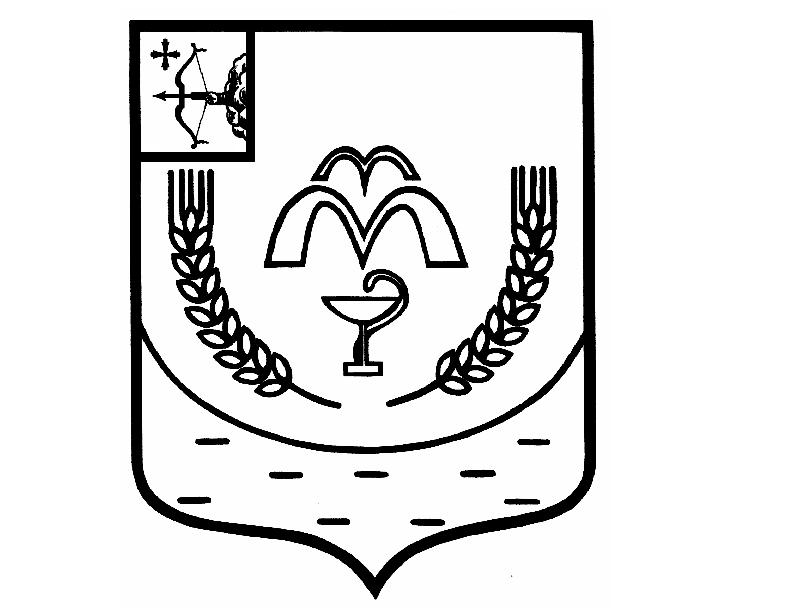 КУМЕНСКАЯ РАЙОННАЯ ДУМАПЯТОГО СОЗЫВАРЕШЕНИЕот 22.12.2020 № 36/266пгт КумёныОб утверждении порядков (методик) распределения межбюджетных трансфертов бюджетам поселений из районного бюджета  На основании статьи 142.4 Бюджетного кодекса Российской Федерации, статей 18, 55 Положения о бюджетном процессе в Куменском районе, утвержденного решением Куменской районной Думы от 29.04.2014 № 27/242 Куменская районная Дума РЕШИЛА:Утвердить порядок (методику) распределения иных межбюджетных трансфертов на поддержку мер по обеспечению сбалансированности бюджетов поселений из районного бюджета. Приложение № 1.Утвердить порядок (методику) распределений субсидий бюджетам      поселений на ремонт автомобильных дорог местного значения с твердым покрытием в границах городских населенных пунктов. Приложение № 2.Утвердить порядок (методику) распределения субсидий бюджетам   поселений на софинансирование инвестиционных программ и проектов развития общественной инфраструктуры муниципальных образований в Кировской области на 2021 год. Приложение № 3. ПредседательКуменской районной Думы    А.Г. ЛеушинГлава Куменского района      И.Н. ШемпелевПриложение №  1к решению Куменскойрайонной Думыот 22.12.2020 № 36/266           ПОРЯДОК (МЕТОДИКА)распределения иных межбюджетных трансфертов на поддержку мер по обеспечению сбалансированности бюджетов поселений из районного бюджета  1. Порядок (методика) распределения иных межбюджетных трансфертов на поддержку мер по обеспечению сбалансированности бюджетов поселений из районного бюджета устанавливает правила распределения иных межбюджетных трансфертов на поддержку мер по обеспечению сбалансированности бюджетов поселений (далее – иные межбюджетные трансферты) между бюджетами городских и сельских поселений.2. Объем иных межбюджетных трансфертов бюджетам поселений определяется из необходимости сбалансированности бюджетов поселений в целях снижения разрыва между прогнозируемыми доходами и прогнозируемыми расходами. 3. Иные межбюджетные трансферты распределяются исходя из прогнозируемых доходов и прогнозируемых расходов поселений, с целью максимально возможного прогнозирования расходов.							                      Приложение № 2                                                                                             к решению Куменской                                                                                             районной Думы                                                                                              от 22.12.2020 № 36/266ПОРЯДОКраспределения субсидий местным бюджетам из областного бюджета на ремонт автомобильных дорог местного значения с твердым покрытием в границах городских населенных пунктов 
1. Порядок (методика) распределения субсидий местным бюджетам на  ремонт автомобильных дорог местного значения с твердым покрытием в границах городских населенных пунктов (далее - Порядок) определяет правила распределения субсидий местным бюджетам на ремонт автомобильных дорог местного значения с твердым покрытием в границах городских населенных пунктов (далее - субсидии) между бюджетами городских поселений.2. Субсидия предоставляется в 2023 году городским поселениям, в состав территории которых входят городские населенные пункты с численностью населения по состоянию на 01.01.2019 от 4201 до 5100 человек.3. Субсидии предоставляются городским поселениям в соответствии с заключенным Соглашением о предоставлении субсидий.4. Субсидия предоставляется при соблюдении условий софинансирования из бюджетов поселений.                                                                                       Приложение № 3                                                                                       к решению Куменской                                                                                       районной Думы                                                                                        от 22.12.2020 № 36/266Порядок (методика) распределения субсидий бюджетам поселений на софинансирование инвестиционных программ и проектов развития общественной инфраструктуры муниципальных образований в Кировской области  1. Порядок (методика) распределения субсидий бюджетам поселений на софинансирование инвестиционных программ и проектов развития общественной инфраструктуры муниципальных образований в Кировской области на 2021 год (далее - Порядок) определяет правила распределения   субсидий местным бюджетам на софинансирование инвестиционных программ и проектов развития общественной инфраструктуры муниципальных образований в Кировской области (далее –субсидии) между бюджетами городских (сельских) поселений.2. Субсидии распределяются между городскими (сельскими) поселениями, прошедшими в установленном порядке конкурсные отборы.3. Субсидии предоставляются городским (сельским) поселениям в соответствии с заключенными Соглашением о предоставлении субсидий.4. Субсидии предоставляются при соблюдении условии софинансирования из бюджетов поселений. 